Unit 6 Lesson 6: Measure with Paper ClipsWU Estimation Exploration: Length of the Desk (Warm up)Student Task StatementHow long is the desk?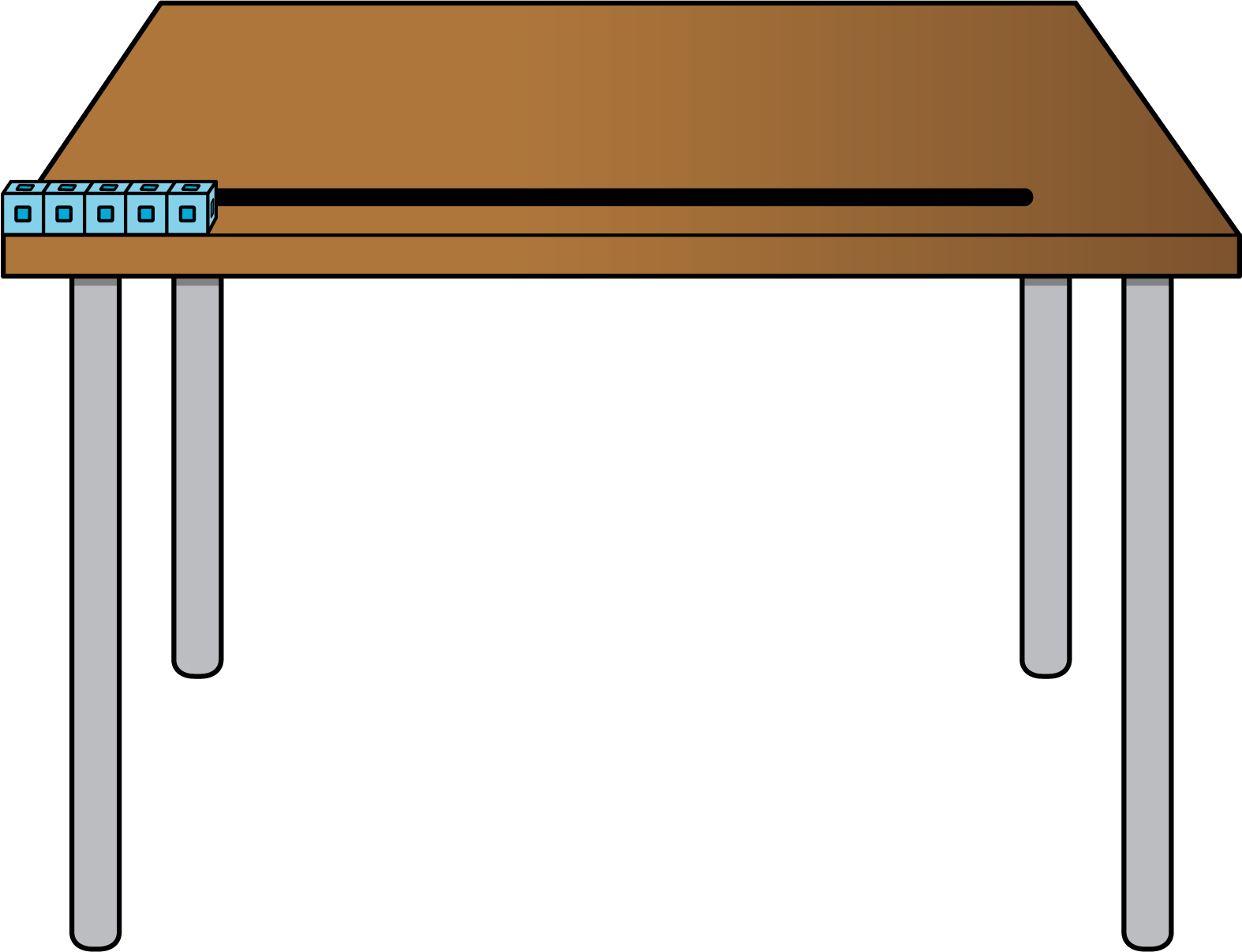 Record an estimate that is:1 Measure with Paper ClipsStudent Task Statement2 Measure Our WorkbookStudent Task StatementCircle whether you agree or disagree with each student.Explain why you agree or disagree.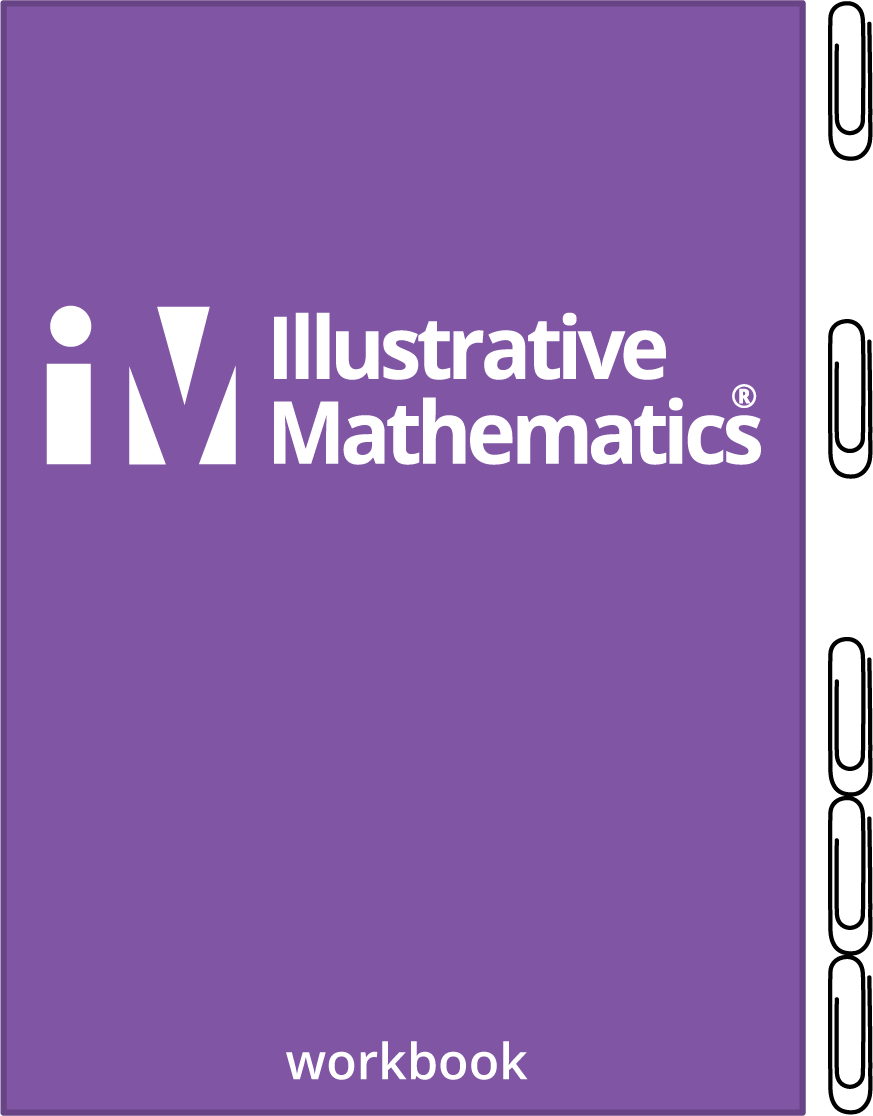 Andre says that his student workbook is 5 paper clips long.AgreeDisagreeI _______________ because _________________________________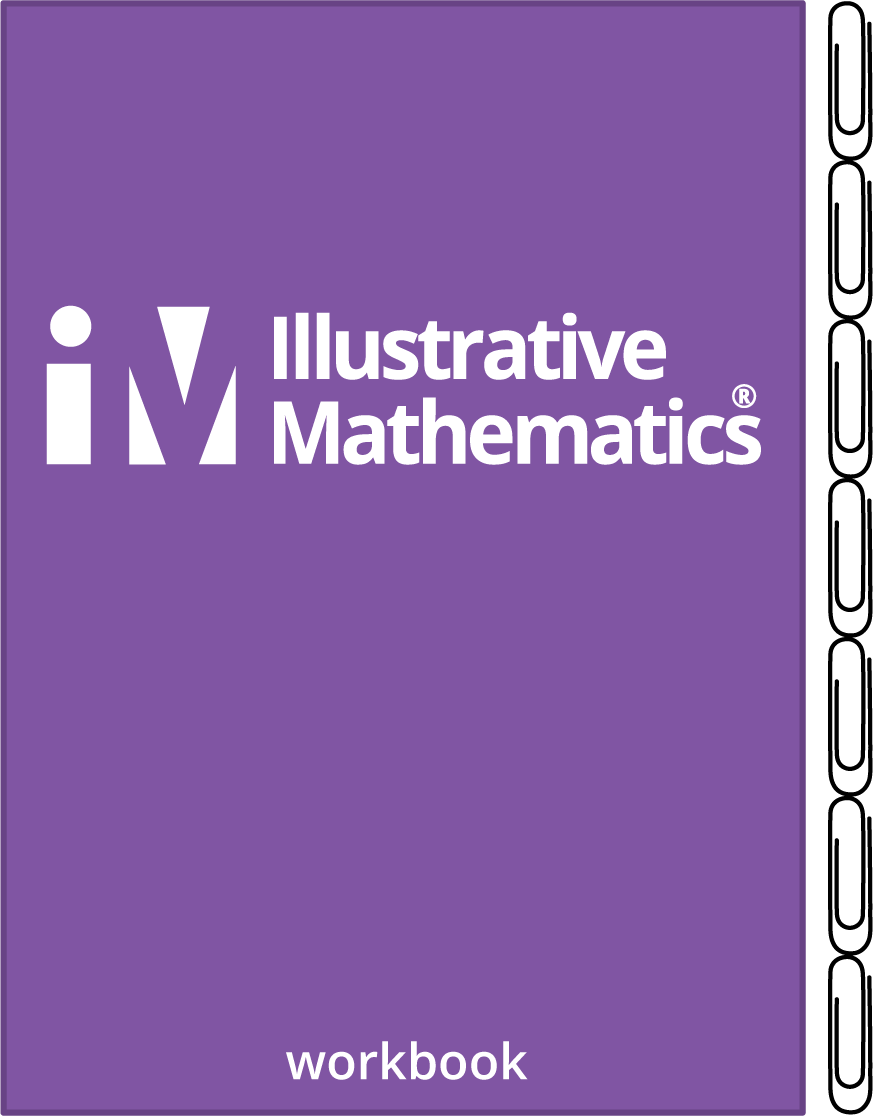 Tyler says the workbook is 7 paper clips long.AgreeDisagreeI _______________ because _________________________________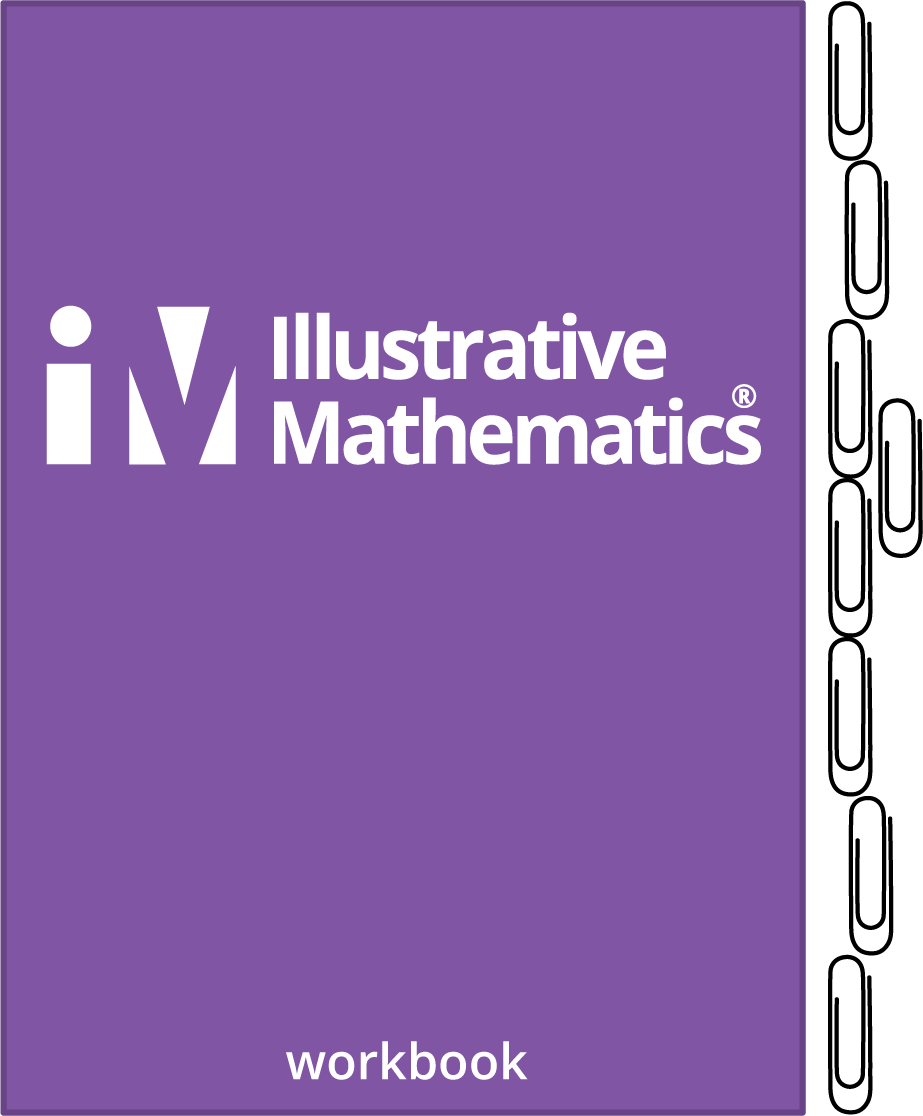 Clare says the workbook is 8 paper clips long.AgreeDisagreeI _______________ because _________________________________3 Measure Strips of TapeStudent Task StatementUse paper clips to measure each strip of tape.The length of Tape A is _________ paper clips.The length of Tape B is _________ paper clips.The length of Tape C is _________ paper clips.The length of Tape D is _________ paper clips.The length of Tape E is _________ paper clips.The length of Tape F is _________ paper clips.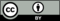 © CC BY 2021 Illustrative Mathematics®too lowabout righttoo high